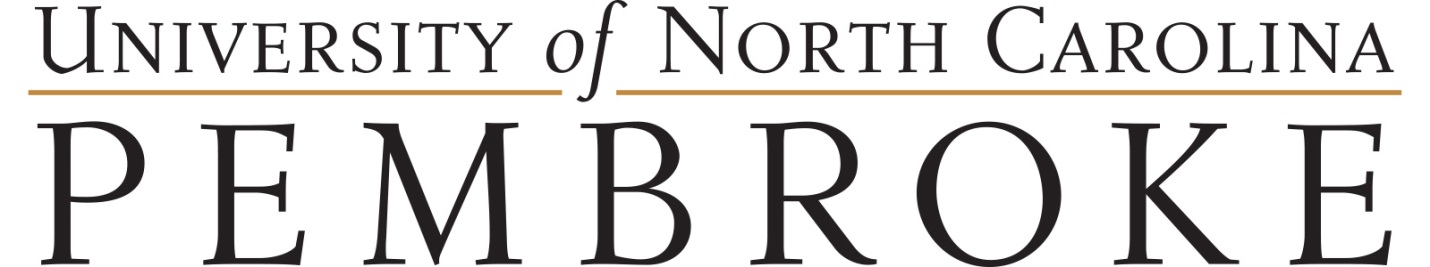 Assistant Professor of Public AdministrationThe Department of Political Science and Public Administration at the University of North Carolina, Pembroke seeks an assistant professor of public administration who has breadth and flexibility to teach a wide array of courses.

Preference will be given a Public Administration generalist who can teach courses in Ethical and Legal Practices, Human Resources, Health Administration and Policy, Non-Profit organizations, general state, local, and private-public administration in order to service the roughly 100 plus students in the Masters of Public Administration program.

To be considered for this position, candidates must hold a Ph.D. in public administration and have a record of successful scholarship. Successful candidates must have evidence that they can teach some of the health administration concentration curriculum.

The ideal candidate will also be able to cover courses in state and local government and political science at the undergraduate level in order to service the general education requirement. NC Promise also necessitates a generalist who can cover such a variety courses and keep up with student demand from the graduate and undergraduate programs.

Courses are regularly taught in the online format, but successful candidates should expect on campus courses to be part of their rotation. Candidates who cannot teach at least some courses in health administration will not be considered for this position.

Successful candidates must show excellence in both online teaching as well as in the classroom. In addition to strong teaching, the department is seeking an individual who is interested in being an active member of the department. 

UNCP is a regional university serving rural North Carolina that emphasizes excellence in teaching. The teaching load for this position is a 3-3. The Master of Public Administration program at UNCP is targeted to developing skills, research capabilities, and knowledge in working professionals within our community and across North Carolina, and as well as across the United States and abroad through our online program.
To be considered for this position, candidates must hold a Ph.D. in public administration and have a record of successful scholarship.Management Preference Have a clear record of teaching both online and in person.Ability to teach a wide range of public administration courses including: Legal and Ethical Issues, Health Policy and other health administration courses, non-profit courses, public and private partnerships, and Human Resources is preferred.To apply, applicants must complete the application for employment form found at https://jobs.uncp.edu where they will be instructed to submit a CV, a writing sample, and a teaching portfolio that demonstrates competence in online teaching, includes a statement of teaching philosophy, and provides past course evaluations (if applicable). Candidates who are selected after the first round of consideration will be asked to submit three letters of recommendation for consideration. For questions, please contact the chair of the department, Dr. Emily Neff-Sharum (emily.neffsharum@uncp.edu).

This position is subject to the successful completion of an employment background check. An employment background check includes a criminal background check, employment verification, reference checks, license verification (if applicable) and credit history check (if applicable).

In compliance with federal law, all persons hired will be required to verify identity and eligibility to work in the United States and to complete the required employment eligibility verification form upon hire.

New employees are paid only by direct deposit to the financial institution of their choice. Candidates claiming Veterans Preference must attach a copy of their DD-214 as a part of the online application process.

The final candidate is required to produce a sealed copy of their original transcript for the highest degree that they have received. If licenses or certifications are required for the position, these licenses / certifications must be produced on the first day of work.

Per the requirements of the Clery Act of 1998, the Campus Security Report can be found at: 
https://www.uncp.edu/resources/title-ix-clery-compliance/unc-pembroke-annual-security-and-fire-safety-reports-clery-report

UNC Pembroke is an Equal Opportunity Employer. The University prohibits discrimination against qualified individuals based on their status as protected veterans or individuals with disabilities, and prohibits discrimination against all individuals based on their age, race, color, genetic information, religion, sex, sexual orientation, gender identity or national origin. UNC Pembroke is a VEVRAA Federal Contractor and seeks priority referrals of protected veterans for our openings.